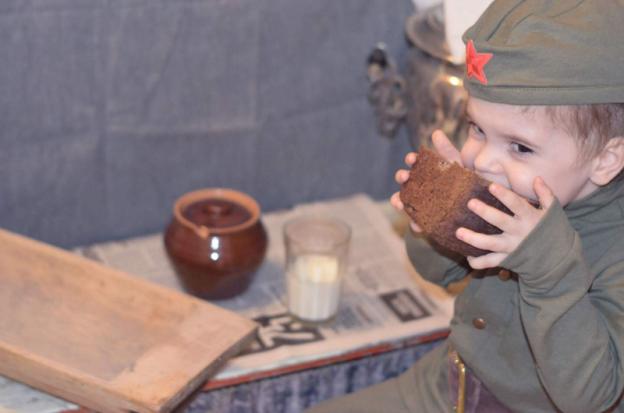 «Этот День Победы»«Карантин — не помеха. Как наши дети готовятся ко Дню Победы.Приближается Великий праздник - День Победы. Великая Победа, которую наша страна одержала над фашистской Германией, не имеет аналогов в истории.Детство – это возраст, когда закладываются базовые знания и понятия. В раннем детстве формируется личность человека, его мировоззрение, которое определяет отношение человека, как к внешнему миру, так и к самому себе. Детям дошкольного возраста свойственна большая эмоциональная отзывчивость, что позволяет воспитывать в них любовь, добрые чувства и отношение к окружающему миру. Родина, Отечество Любовь к близким людям, к детскому саду, к родному городу и родной стране играют огромную роль в становлении личности ребенка. Воспитание чувства патриотизма у дошкольников – процесс сложный и длительный.Но нельзя быть патриотом, любить Родину, не зная, как любили и берегли её наши предки: отцы, деды, прадеды.Воспитание патриотизма, гражданственности – достаточно трудная задача, решение которой требует терпения и такта.А патриотизм необходимо прививать ребёнку через любовь к истории своей семьи.«День Победы» (Т. Белозеров) Майский праздник —День Победы -Отмечает вся страна.Надевают наши дедыБоевые ордена.Их с утра зовет дорогаНа торжественный парад,И задумчиво с порогаВслед им бабушки глядят.9 мая 1945 года в Москве прошел первый парад Победы. Тысячи людей с букетами цветов вышли на улицы. Люди смеялись, плакали, обнимались.Ужас и потери Великой Отечественной Войны объединили всех людей в борьбе против фашизма и поэтому радость победы в 1945 году, охватила не только Россию, но и весь мир. Это был праздник всего народа со слезами на глазах. Все радовались Победе и оплакивали погибших.Каждый год 9 мая люди торжественно отмечают эту дату,но, к сожалению, из-за карантина в этом году мы не сможем выйти на главную площадь нашего села и посмотреть на парад, поздравить ветеранов. Но ведь это мы можем сделать дома. Так наши дети сделали прекрасные поделки, нарисовали чудесные рисунки, и даже выучили стишки ко Дню Победы!Мы никогда не должны забывать эту Великую дату и должны рассказывать детям о том как героически сражались наши деды и прадеды ради мирного неба. Дети - наше будущее, поэтому они должны знать о войне,ведь не зная прошлого не будет и будущего.Всех с Наступающим Днём Победы! Берегите себя и своих близких!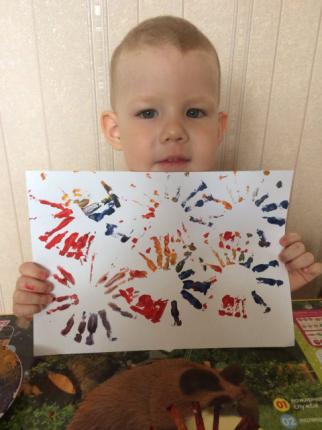 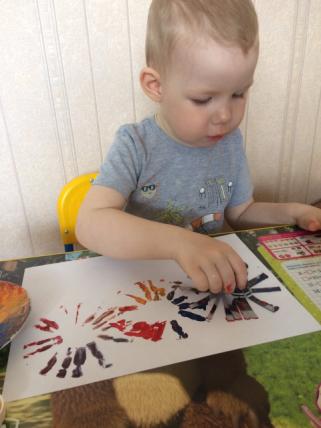 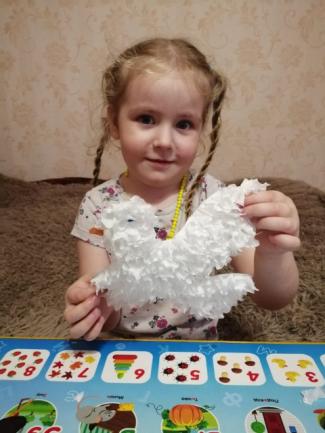 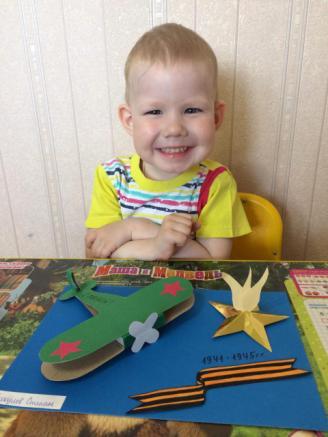 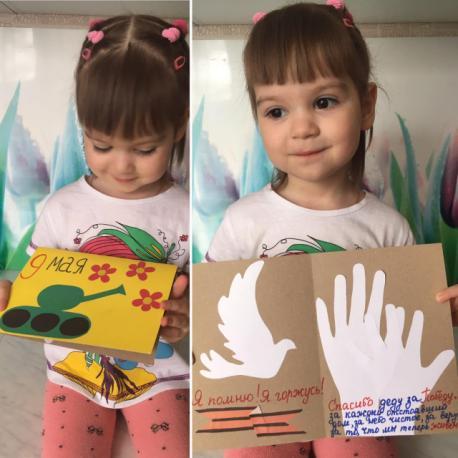 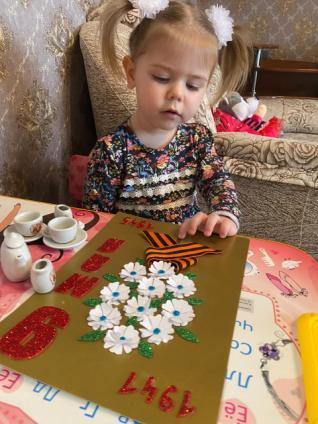 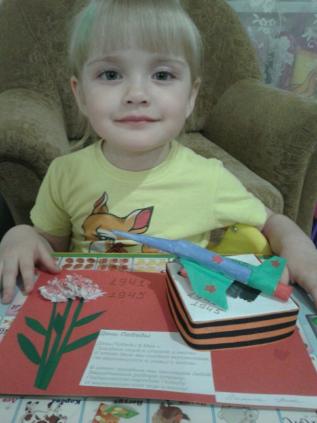 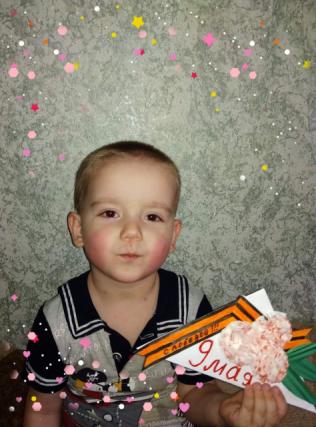 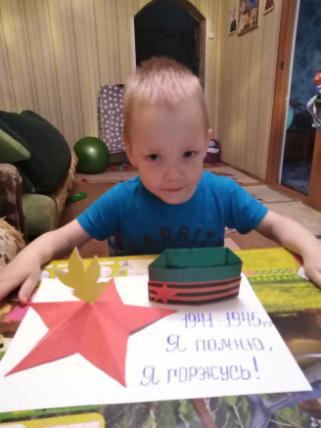 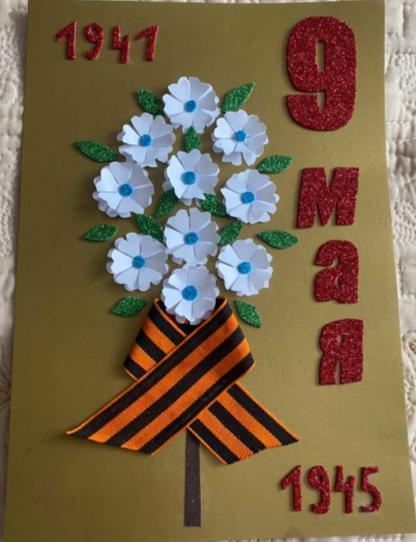 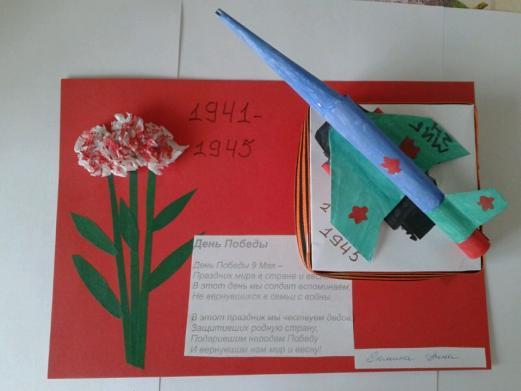 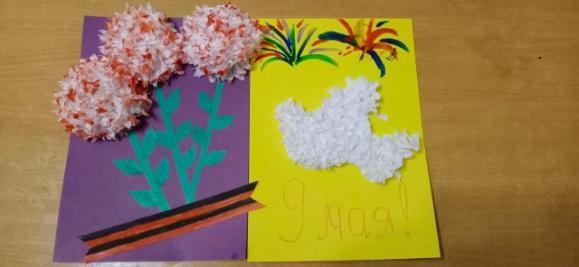 Все работы выполнены детьми и родителями.Спасибо за активность и не равнодушиеВоспитатель: Тайщикова К.Д.